Parents’ Questionnaire Analysis of Results February 2020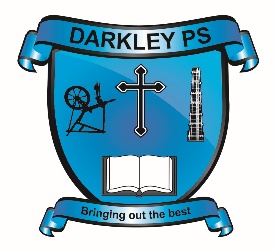 Darkley PS has 66 Families. 58 families returned the questionnaire (88%). The responses have been counted and recorded as a percentage where the % reflects those parents who agree or strongly agree (1 &2).Focus AreasFocus Areas           Strongly              Strongly              agree                 disagree%Leadership & Management Leadership & Management            Strongly              Strongly              agree                 disagree%1, 2f, 6, 7eI am always made to feel welcome at Darkley Primary School.           1   2   3   4961, 2f, 6I am kept up-to-date and informed about what is going on at school.           1   2   3   4961, 2f, 6The school is led and managed well by staff and governors.           1   2   3   41002a,2g, 3a,3b, 7a,7b, 7c,7d, 7eThe school has a clear vision for improvement.           1   2   3   4951, 2c, 2f, 6I would feel comfortable about approaching the school with questions or a problem.           1   2   3   4982f, 6The school seeks the views of parents/carers and takes account of their suggestions and concerns.           1   2   3   4982b, 2c, 2f, 6The school works closely with parents / carers.           1   2   3   4982b, 2g, 7eThe school keeps me informed of relevant policies e.g. Child Protection, Behaviour, Acceptable use of the internet etc.            1   2   3   41001, 2f, 7eI feel involved in the education of my child.           1   2   3   4981, 2c, 2f, 6The school takes account of children’s views.            1   2   3   4931, 2cThe school is good at promoting positive behaviour.           1   2   3   4981, 2cThe school deals effectively with unacceptable behaviour.           1   2   3   4951, 2b, 2c, 2fAny issues my child has had have been dealt with effectively.           1   2   3   41001, 2f, 6Links between school and the local community are good.            1   2   3   41001, 2b, 2c, 2d, 2f, 5, 6The school respects diversity and welcomes members from all communities.           1   2   3   41001, 2a, 2b, 2c, 3a, 3bI am satisfied that the school provides a safe and stimulating environment.            1   2   3   4100Comments:Comments:Comments:Comments:Quality of Provision *please answer only if your child has special educational needsQuality of Provision *please answer only if your child has special educational needs            Strongly               Strongly              agree                   disagree%2a, 2b, 2g, 4, 7eI think the teaching in the school is good or better.           1   2   3   41002b, 2cThe school supports children who have a Special Educational Need*.           1   2   3   4972b, 2cMy child’s additional needs are catered for and he/she is well integrated into the school*.            1   2   3   4972bThere is good provision for children identified as more able / gifted and talented.           1   2   3   4921, 2fChildren are taught to appreciate people who have different backgrounds to their own.           1    2   3   41001, 2a, 2b, 2gThe work my child is asked to do is matched to his/her ability.            1   2   3   4982c, 2fThe school provides an interesting range of activities outside classroom lessons e.g. lunchtime and after school.           1   2   3   41002a, 2b, 2f, The school provides an interesting range of out-of-classroom experiences to support the Primary Curriculum e.g. trips, outdoor learning.           1   2   3   4981, 2cThe school encourages my child to develop his/her personal and social qualities.           1   2   3   41002cMy child has a good knowledge of how to keep healthy.           1   2   3   41002cMy child participates in regular physical activity (PE.)           1   2   3   4961, 2b, 2c, 6My child is given the opportunity to make a positive contribution to both the school community and the wider community.            1    2   3   4 982a, 2b, 2cThe school helps my child to become more independent and take on responsibility.           1   2   3   41002a, 2bMy child’s written work is marked effectively.            1   2   3   4981, 6The information I received when my child started school was very good (Year 1 and 2 parents only).           1   2   3   41001, 6Transition arrangements into Year 1 were good and my child settled in quickly (Year 1 and 2 parents only).           1    2   3   4 1002a, 2b, 2d, 2gThe Primary Curriculum is exciting, interesting and meaningful to my child.           1   2   3   4981, 2cMy child is happy and likes coming to school.            1   2   3   4100Comments: Comments: Comments: Comments: Quality of Achievements and StandardsQuality of Achievements and Standards             Strongly             Strongly                agree               disagree%2b, 2g, 4My child is making good progress.1   2   3   4982b, 7a, 7bStaff have high expectations of children. 1   2   3   4981, 2a, 2b, 2cStaff encourage all children to do their best.1   2   3   4   1001, 2a, 2bThe school expects my child to work hard and achieve his or her best.1   2   3   41001, 2c, 2fI am kept well-informed about my child’s progress.1   2   3   4971, 2f, 2gThe school has explained to me how I can help my child with his/her work. 1   2   3   4971, 2f, 2gProgress reports provide helpful information about my child’s progress. 1   2   3   4981, 2b, 2f, 6I have opportunities to talk to my child’s class teacher.1   2   3   498Comments:Comments:Comments:Comments:What do you feel to be the particular strengths of the school?Please add any comments which you think might help the school to further develop